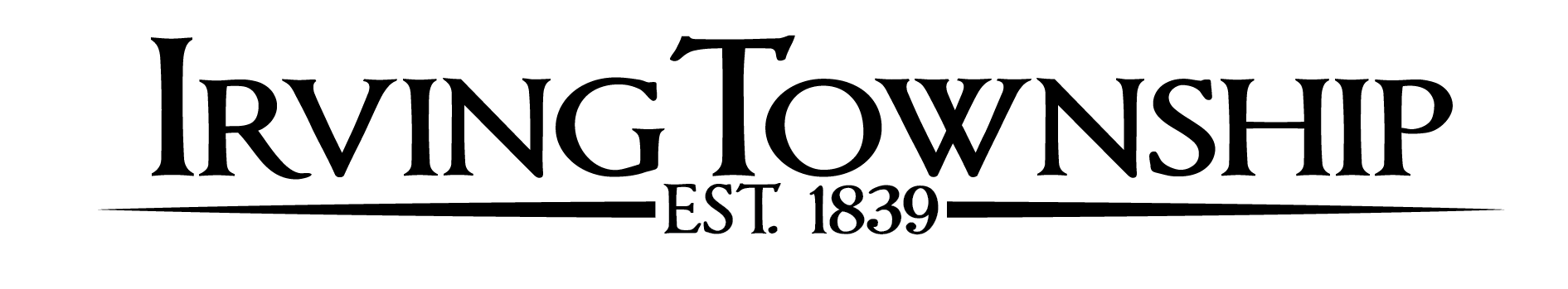 BOARD MEETING AGENDA – March 10, 2021VIA TELEPHONIC CONFERENCE CALLDIAL IN 425-436-6340, CODE 2366370Call Meeting to order with pledge of allegianceApproval of agendaReports: Fire Reports/Commissioners/Cemetery Sexton/AssessorsPublic Input (3 minute limit)Clerk’s minutes – February 10, 2021Treasurer’s reportPay billsBoard Members CommentsUnfinished Business		Paul Henry Trail Contact with Village of MiddlevilleNew Business		Approve General Appropriations Act FY 2021-2022Approve Salary Resolutions		Approve Meeting Dates FY 2021-2022		Neighborhood Association Meeting April 19 or 26Public Input (Limited to 3 minutes)Upcoming Dates:   			April 20, 2021 – Township Board Meeting 6:30pmGUIDELINES TO PUBLIC COMMENTPublic comment is welcome and appreciated. Please follow these simple guidelines to ensure all have an opportunity to be heard. All comments and questions will be made through the supervisor. All comments will be made in a courteous and civil manner, profanity and personal attacks will not be tolerated. Please limit the length of your comments to 3 minutes.  If you are a member of a group, please appoint a spokesman on behalf of a group (those speaking on behalf of a group may be provided additional time). Please state your name before offering comment.